微電一甲(A) 高愷鴻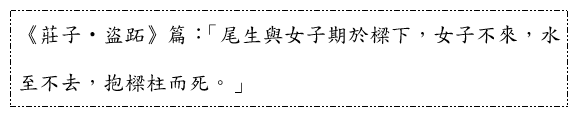 女子隔日來到橋邊，換她等待尾生，她等了好幾個時辰不見尾生的身影，從橋上離去。回到家中才知道昨日尾生為了等她被水淹死了，女子十分痛苦，不久後病倒臥病在床。事隔一年得同一天晚上女子又走到橋上去，開始懷念起那名尾生，就在女子準備離去之時聽到了那名尾生的聲音，她回頭看到了那名她朝思暮想的人。「我終於……再次見到你了。」女子帶著哭腔看著尾生，則尾生並沒有說甚麼而是伸出了手，女子毫無遲疑的衝上去抱住尾生。到了隔日街訪鄰居在橋下發現女子的屍體，她臉上並沒有任何痛苦，而是帶著滿足的笑容。之後那座橋就有一個傳說，就是每到了這天晚上就會看到一對情侶在橋上有說有笑。微電一甲(A) 吳崧豪然後……我失去意識就這樣被洪水沖走了，不知過了多久。「這裡是…我沒有死嗎?」我意識不清的往四處觀察，看來是被沖到附近的河岸了，附近都是被水沖來的垃圾等…我的視線漸漸變得清晰，我又重新一次看了四周，還是一樣的景色，但唯一不同的是水裡有個奇怪的影子。我靠過去想看的清楚一點，但是越接近影子我的壓力越大。當我清楚的看到了這個東西後一股反感湧了上來，好噁心、好想吐、好想哭。女子的屍體被撕裂，整個下半身已經不見了，手臂也被壓爛，只剩一顆頭可以知道那就是女子。「原來妳有來找我，只是還來不及看到，妳就先走了。」我的心情很惆悵，但我想著一定是你在天上保護我，我才不會死的吧。所以我一定會為了你好好活下去的。微電一甲(A) 葉宏豪然後……當尾生上天堂之後，到了天帝膝下，天帝念在他因為守信而意外身亡，允諾他一個願望。他說:「我想帶著記憶，再一次輪迴，尋那位女子，成了他們彼此的約定。」就這樣來到了2017年的夏天，尾生誕生了，在嬰兒房安穩的睡覺，躺在隔壁的小女嬰正是那位女子。但很可惜，表面上天帝允諾他，但並沒有真的將記憶留給他。而是用另一種方式—緣分。他們第一次的相遇，是在一個名為琥珀川的河流相遇，起初，女生為了撿掉落在河裡的鞋子，卻不慎溺水。尾生見狀，將她救起，之後就瀟灑地離開了。萬萬沒想到他們竟在上初中的第一天相遇了，那位女子為了報答他，親手做了蛋糕給他，漸漸的，每天一起上下學，每天一起吃午餐，天天膩在一起，一直到了大學他們都還是人人稱羨的模範情侶。就在最近，尾生開始做奇怪的夢，夢到自己穿著古代的衣服內心忐忑地等待著人似的，眼看風雨交加，神色緊張地東張西望，卻遲遲等不到人，當水即將滅頂時他仍然堅持的抱著那根柱子。因為在半夜嚇醒且直冒冷汗，讓那位女子非常擔心，不知道該如何是好。挨家挨戶看了許多家知名的醫生，看到搖搖頭都無法對症下藥，只能給他幾顆安眠藥。有天，那位女子收到上司通知，需要加班，外面風雨交加，尾生擔心她的安危，在房外等待她的歸來。等了很久遲遲沒看到人，電話打到都沒電了，還沒有她的下落。尾生急著跳腳，開車出去尋找，發現車已不在公司，於是他尋遍了許多她可能會出現的地方，卻都找不到人。此時他的精神已經瀕臨崩潰，不幸自撞安全島身亡。一個禮拜過去，新聞報導有一位民眾在一條名為琥珀川的河邊看見一具女屍，手上抱著的是鐵製的盒子，裡面裝滿了她與尾生的回憶。原來，那天是他們相遇的紀念日，她想給尾生一個驚喜，騙尾生說她要在公司加班，卻是去琥珀川旁的榕樹下挖數與彼此的回憶……。所有的一切都在輪迴，這裡的緣分延續到了那哩，孽緣亦是如此。微電一甲(A) 劉宇銘然後…… 尾生死後，變成孤魂野鬼，於是就嘗試半夜去找那位與他相約的女子，當他終於找到那名女子，當面跟她說話時，那名女子一見到尾生，就彷彿磁鐵相吸似的，緊緊的抱住尾生，尾生感到相當溫暖，但又覺得懷疑，就質問女子說：「妳為什麼沒來？」女子就說：「對不起！因為我的家人在約定的當天拚上一切的阻撓我去，所以我失約了，真的很對不起，我會補償你的，我們一起走吧。」於是他們幸福的過了一段日子，但好景不常，當有一天女子忽然間發現尾生是一個鬼魂，忽然間女子驚呆了，決定找機會離開尾生。於是有一天，當尾生出門時，女子準備逃離，但是身為鬼魂的尾生，馬上就感應到女子的離去，就攔住女子，說：「跟我一起走。」，但是女子說：「不要，我不想死。」，女子用力的甩開尾生，就在那一刻，尾生忽然意識到自己不再愛對方 了，自己為對方付出一切，甚至賠上自己的性命，是如此的不值得，於是就突然的放下了，不再貪戀人世間的情愛，選擇放手讓女子離開了，心願已了的尾生，就踏上了黃泉路，走向了往未來的路。微電一甲(B) 陳嘉仁然後過了一千年後，有一位男生每到半夜就會夢到這個故事，然後都看不清楚男生跟女生的臉，這個夢已經持續了20年沒有間斷過，看遍了各大醫生也沒有解藥之後，他經過一座湖眼淚不知覺得掉了下來，他好像想起每晚做的夢，而夢中那個男生他看得更清楚了，跟他長得一模一樣，他開始不經懷疑那個每晚夢到的人，是不是就是他自己？然而更離譜的不是這個，而是夢中的女子，不就是他年輕時候的媽媽嗎？他開始不寒而慄，嘴角開始顫抖，回家之後他很猶豫要不要告訴媽媽這件事，但心中的擔心讓他開不了口，這時媽媽突然開口跟他說，他做了一個40年從未停止的夢，而那個夢境竟然跟他兒子一樣，這一切來的太突然，這兩人彷彿時間暫停一樣來到了一千年前。原來女生沒來赴約，是因為她的媽媽肚中的孩子要出生了，她只能在家裡照顧她媽媽，沒辦法赴約，事後女生知道男生因為為了等她，而被水淹死因為自責也跳海自殺了，一千年後，他們倆以母子的身分相見了，這一刻時間開始轉動，兩人一樣望著對方，媽媽突然說了一句抱歉，眼淚落下，男生抱著媽媽說了一句沒事了。